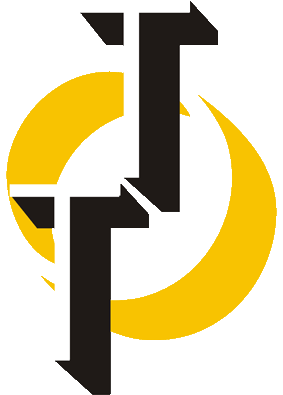 Цeнтър за трансфер на технологии                                                                   Софийски университет„Св. Кл. Охридски“Научноизследователскисектор (НИС)бул. „Др. Цанков“, № 81164, София, Българиятелефон: 865-46-86,866-87-19Факс:	865-64-13E-mail: info@nis.uni-sofia.bghttp://nis-su.eu/ST. KLIMENT OHRIDSKIUNIVERSITY OF SOFIASCIENTIFIC RESEARCHDEPARTMENT8, Dragan Tzankov Blvd.1164 Sofia, Bulgaria   Phone:(+359 2)865-46-86,8668719 Fax:(+359 2)865-64-13E-mail: info@nis.uni-sofia.bghttp://nis-su.eu/Данни за кандидатаТрите имена на кандидата /представителя на екипа,  ЕГН, факултет, адрес за кореспонденция, телефон, e-mail. (Име, адрес на управление, ЕИК на фирмата, ако кандидатът има такава)Наименование на научен резултат, технология, продукт, услугаВид продукт/услуга/технология(Моля изберете от описаното по-долу.)Нов метод на производствоНов метод на изпитване и анализНов вид услугаНов софтуер, програмаНов материал, субстанцияДруго- опишетеВ коя област решавате/търсите решение на проблема:ФизикаХимияМедицинаБиологияОколна средаИнформационни технологииХуманитарни наукиДругиДетайлно описание – до 2 стр.Целева група/краен потребителЕтап на развитие на технологията/продукта/услугата (Моля изберете от описаното по-долу.)ИдеяНачална фазаЛабораторен етапНапреднала фазаПрототипКрайна фазаВ процес на внедряванеВ преговори за трансфер, закупуване, комерсиализацияДруго - моля, уточнете какъвФинансова информация(Моля изберете от описаното по-долу.)Средства, необходими за започване на разработкатаСредства, необходими за продължаване на работата/реализацияЗа какво ще използвате средстватаИзточници на финансиране(Моля изберете от описаното по-долу.)Собствени средстваСпонсориФинансиращи институции и програмиДруги – моля опишетеБизнес-план на проекта за реализация от 1 до 5 годиниУчастниците в първия етап на конкурса прилагат разработен бизнес план или предложение за структура на бизнес план до 01.04.2024г. Окончателният бизнес план задължително се представя до 15.09.2024г.;Участниците във втория етап на конкурса прилагат разработен бизнес план до 15.09.2024г.(Моля опишете до 2 стр. основните елементи на Вашия бизнес план)Предимство на Вашият продукт/услуга/технология спрямо конкуренциятаПотенциал на продукта/услугата/технологията на пазара в момента и в бъдеще (3-5 години).Силни и слаби страни на продукта/услугата/технологиятаДругиНачин, по който Вашият продукт/услуга/технология ще достигне до целевата Ви група - реклама, промоция, демонстрация и др.Предложение за форма на реализация(Моля изберете от описаното по-долу.)Spin offДоговор лицензПатентДруго – моля, уточнете какваКаква е ползата в регионален и национален мащаб от реализирането на продукта/услугата/ технологиятаЕкип (ако има такъв)Членове на екипаРоля на членовете на екипа